ダイヤモンドトレールロゴマーク取扱い手引き（趣旨）　この手引きは、別紙の「ダイヤモンドトレールロゴマークデザインガイド」に定める「ダイヤモンドトレールロゴマーク」（以下「ロゴマーク」という）を使用する場合の取扱いに関し、必要な事項を定めるものである。（ロゴマーク）ロゴマークは、別紙に掲げるものとする。（ロゴマークの使用基準）　ロゴマークについては、次に掲げる基準をすべて満たす場合に原則自由に、誰でも使用す　　ることができる。　一　ダイヤモンドトレールの利用促進に資する目的に沿ったものであること。　二　単なる営利を目的とした商品、販売促進、広報活動等に使用しないこと。　三　法令や公序良俗に反しないこと。　四　「ダイヤモンドトレールロゴマークデザインガイド」を遵守すること。（ロゴマークの使用料）ロゴマークの使用は、無料とする。（ロゴマークの使用手続き）　ロゴマークを使用するときは事前に、ダイヤモンドトレールロゴマーク使用届（別紙様式１）　をダイヤモンドトレール活性化実行委員会（以下、実行委員会）に提出しなければならない。ただし、次に該当する場合で第３条に基づいて使用する場合は、その提出を省略することができる。　一　実行委員会およびその構成自治体が使用するとき。　二　報道機関が報道または広報の目的で使用するとき。　三　その他、実行委員会が実行委員会の目的に寄与すると認めるとき。　（不当表示の回避）　ロゴマークの使用にあたっては、第３条に基づき、利用者等に不快感や誤解を与えるような表示、表現を避けなければならない。（使用者の責務）第７条　ロゴマークが表示されたものに関する事故、苦情等が発生した場合は一切の責任はロゴマークの使用者が負うものとし、ロゴマークの使用者は誠意を持って必要な処置を講じなければならない。第８条　ロゴマークの利用開始後、半年以内に利用状況報告書（別紙様式２）を事務局あて報告するものとする。（使用の中止等）第９条　実行委員会はロゴマークの使用に関し、次に該当すると認めるときは、その使用を差し止め、または中止させることができる。　一　特定の個人または団体・企業の売名に利用する場合。　二　不当な利益を得るために利用する場合。　三　実行委員会の品位を傷つけ、またはロゴマークを制定した趣旨の妨げとなるおそれがある場合。　四　実行委員会が行う事業、または実行委員会が支援等を行う事業を推進するうえで支障が生ずるおそれがある場合。　五　定められた使用方法によって使用していないと認められる場合。　六　その他実行委員会が不適切と判断する場合。（ロゴマークの使用状況等の調査）第１０条　実行委員会はロゴマークの適正な活用を図るため必要と認める場合、ロゴマークの使用者に対し、ロゴマークの使用状況等について報告を求め、または必要な調査を行うことができる。（ロゴマークの権利）第１１条　ロゴマークの著作権等に関する一切の権利は実行委員会に帰属する。（ロゴマークの管理）第１２条　ロゴマークの管理は実行委員会において行う。（その他）第１３条　この手引きに定めるもののほか、ロゴマークの使用に関し必要な事項は、別に定める。　　附　則　この手引きは令和３年３月２６日から施行する。（別紙様式１）ダイヤモンドトレールロゴマーク使用届ダイヤモンドトレール活性化実行委員会　御中ダイヤモンドトレールロゴマーク取扱い手引き第５条に基づき、使用について届け出ます。　（ロゴマークの使用に関する資料があれば添付してください。）（別紙様式２）ダイヤモンドトレールロゴマーク利用状況報告書ダイヤモンドトレール活性化実行委員会　御中ダイヤモンドトレールロゴマーク取扱い手引き第８条に基づき、利用状況について報告します。　（ロゴマークを記載した物品の写真、利用している風景の写真等を添付してください）（別紙）ダイヤモンドトレールロゴマークデザインガイド　　　　【ロゴマークのコンセプト】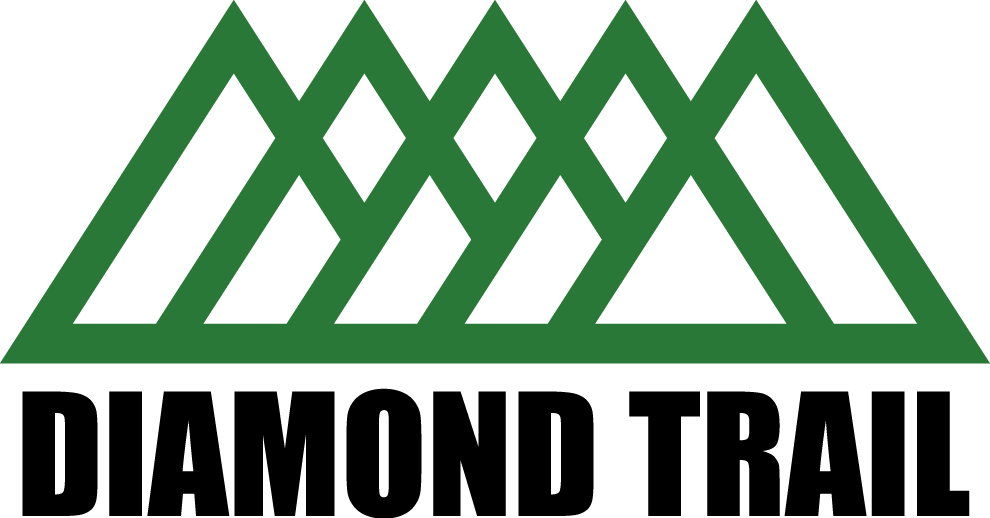 5山3峠であるダイヤモンドトレールの5つ　　の山を三角形で表現しました。その三角形を重ねてダイヤの輝きが山の中に見えるデザインにしました。フォントはアクティブさを表現するために、力強いものを使用しました。プロセスカラー／Ｃ80％＋Ｍ37％＋Ｙ98%＋Ｋ10％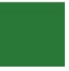 特色カラー／ＤＩＣ３７６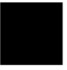 プロセスカラー／Ｋ100％ロゴマーク（カラー）（注意）ロゴマークは上記のものとすること。ロゴマークを使用の際は、ファイルをダウンロードして使用すること。ロゴマークはカラーもしくは白黒で使用するものとすること。白黒の場合、以下の形にて使用すること。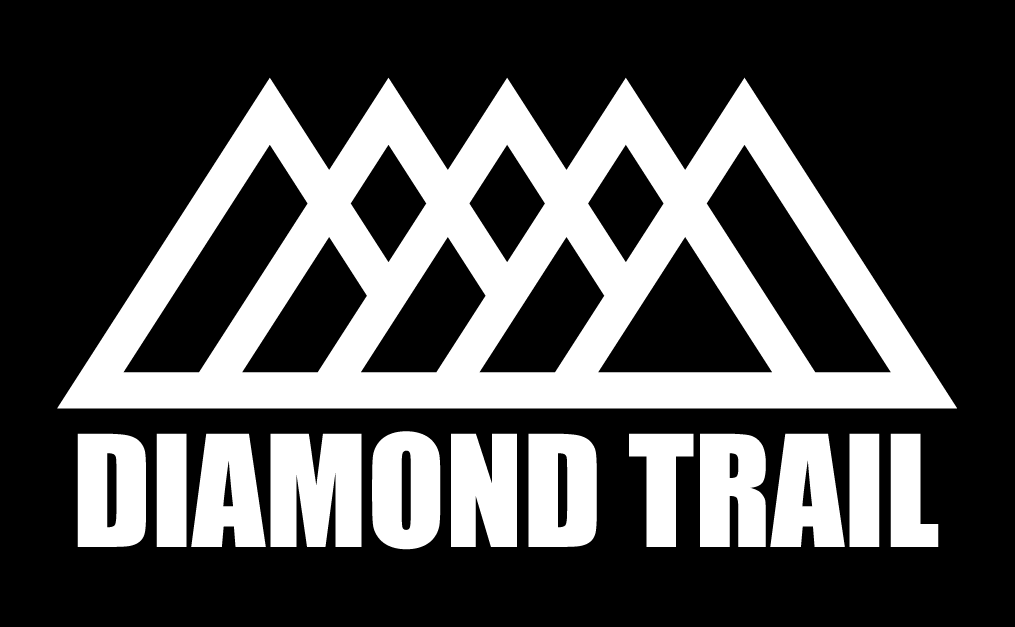 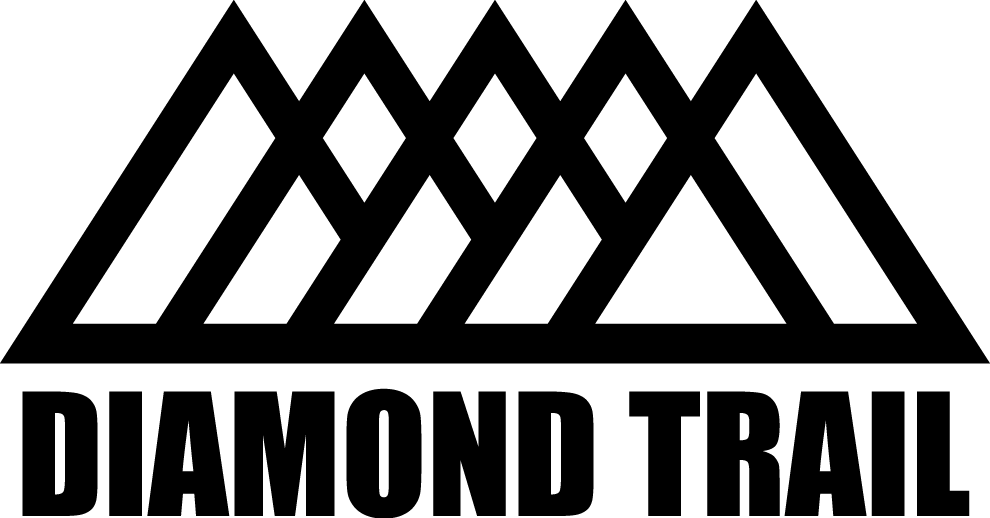 プロセスカラー／Ｋ100％　　　　　　　　　　　 プロセスカラー／Ｋ100％　ロゴマーク（モノクロ）　　　　　　　　　　　　ロゴマーク（モノクロ反転）４．拡大または縮小して使用する場合は、縦横の比率を変えないこと。５. 変形させたりロゴマークの一部を切らないこと。届出日　　　　　年　　　月　　　日名称（団体名等）代表者名住　所〒連絡先（電話番号FAX番号Email）担当者名使用目的使用内容使用期間（期間が決まっているときのみ記入）備　考（ＨＰアドレス等）名称（団体名等）代表者名住所〒利用状況（記入例：「ロゴマーク入りの○○イベントのチラシを作成し、イベント事前告知で配布した」、「ロゴマーク入りのぼりを作成し、ダイトレを含むハイキングイベント受付等で使用した」など）連絡先（電話番号FAX番号Email）（利用状況の問い合わせ先を記載してください）担当者名備　考